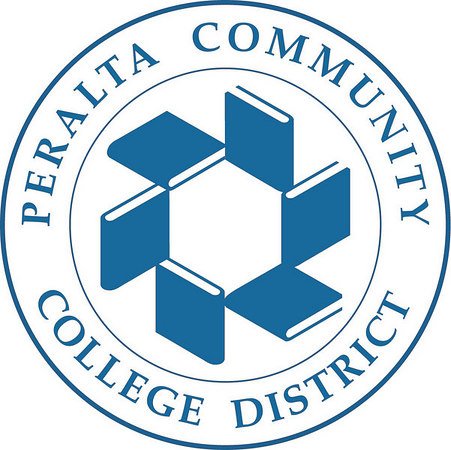 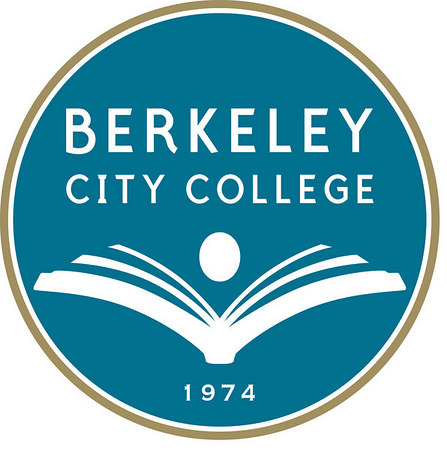 Student InformationFAMILY/HOUSEHOLD INFORMATION (Please check one of the boxes below).	       Dependent Student:  List the people in your parents’ household.  Include yourself, your parent(s) (including stepparent) even if you don’t live with your parents, and other children if (a) your parents will provide more than half of their support between July 1, 2013 and June 30, 2014, or (b) if the children would be required to provide parental information when applying for Federal Student Aid.  Include also, any other people who now live with your parent(s) and for whom your parent(s) will provide more than half of their support between July 1, 2013 and June 30, 2014.           Independent Student:  List the people in your household.  Include yourself, your spouse (if married), and children if (a) you will provide more than half of their support between July 1, 2013 and June 30, 2014.  Include also, any other people who now live with you and for whom you will provide more than half of their support between July 1, 2013 and June 30, 2014.  Write the names of all household members including yourself.  Also write the name of the college for any family member, excluding your parent (if dependent), who will be attending college at least half-time between July 1, 2013 and June 30, 2014.  If more space is needed, attach a separate page with the student’s name and Peralta Student ID# at the top.Verification of additional untaxed income information such as, but not limited to, IRA deductions and Education Credits, will be performed by using the IRS Tax Transcript.  Additional supporting documentation may be requested by the Financial Aid Office.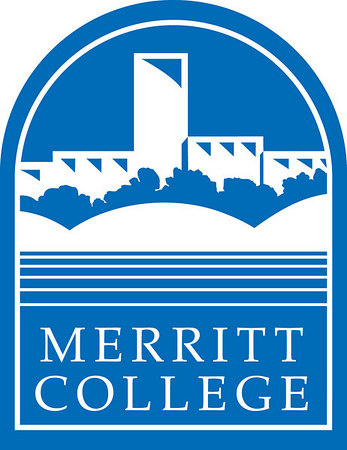 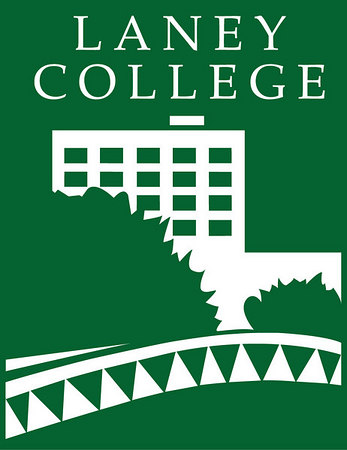 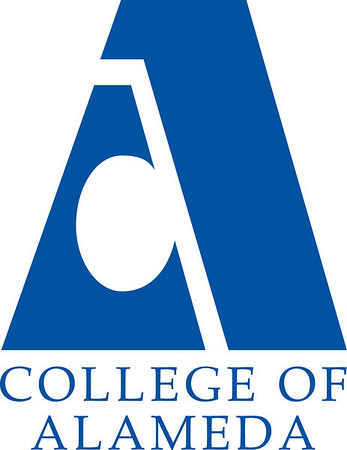 STUDENT’S (AND SPOUSE’S, IF MARRIED) INCOME & BENEFITS INFORMATIONCheck the appropriate boxes below and provide the requested information and documents:I/we used the IRS Data Retrieval Tool to transfer my/our 2012 income information to the FAFSA.I/we did not (or could not) transfer my/our 2012 income information to the FAFSA using the IRS Data Retrieval Tool.  I/we have attached a copy of my/our 2012 IRS Tax Return Transcript(s).I/we were not employed and had no income earned from work in 2012.I/we worked but did not and were not required to file a 2012 Federal Income Tax Return.  I/we have listed below the names of all employers, the amount earned from each employer in 2012, and whether an IRS W-2 form or 1099 is provided.  I/we listed every employer even if the employer did not issue an IRS W-2 form or 1099.  I/we provided copies of all 2012 IRS W-2 forms or 1099’s issued to me/us.PARENTS’ INCOME & BENEFITS INFORMATIONCheck the appropriate boxes below and provide the requested information and documents:I/we used the IRS Data Retrieval Tool to transfer my/our 2012 income information to the FAFSA.I/we did not (or could not) transfer my/our 2012 income information to the FAFSA using the IRS Data Retrieval Tool.  I/we have attached a copy of my/our 2012 IRS Tax Return Transcript(s).I/we were not employed and had no income earned from work in 2012.I/we worked but did not and were not required to file a 2012 Federal Income Tax Return.  I/we have listed below the names of all employers, the amount earned from each employer in 2012, and whether an IRS W-2 form or 1099 is provided.  I/we listed every employer even if the employer did not issue an IRS W-2 form or 1099.  I/we provided copies of all 2012 IRS W-2 forms or 1099’s issued to me/us.SNAP BENEFITS (FOOD STAMPS) VERIFICATIONIn 2011 or 2012, did you (or spouse, if married) or parent(s) (if dependent) received SNAP benefits (formally known as the Food Stamp Program).   Yes _____ or No _____CHILD SUPPORT PAIDIf you (or spouse, if married) or parent(s) (if dependent) indicated on your FAFSA that Child Support was paid, please complete the information below:UNTAXED INCOMEEnter the dollar amount of all untaxed income received in 2012, if there is no dollar amount to enter please    put a $0.SUPPORT CERTIFICATIONComplete this section if the total of your (or spouse, if married) or parent(s) (if dependent) income reported on this form is less than $5,000.  Please explain how you or your parents (if dependent) met their monthly expenses (low income housing, SNAP (food stamps), cash aid, social security benefits, etc.). CERTIFICATIONBy signing below, I/we certify the information reported on this worksheet is complete and accurate and authorize the Financial Aid Office to perform necessary electronic ISIR correction on my behalf.  I/we agree to provide proof of any information reported on this form or on my FAFSA.  I/we realize that any false statement or failure to give proof when asked may be cause for denial, reduction, withdrawal, and/or repayment of my financial aid.  I/we also understand if we purposely give false or misleading information I/we may be fined, sentenced to jail or both.  If you are a dependent student, one parent must sign below.Full NameAgeRelationship to StudentCollege AttendingTheodore Cleaver    (example)19BrotherYellowstone UniversityEmployer’s Name2012 Amount EarnedIRS W-2, 1099 Provided?Acme Auto Body Shop (example)$2,000.00YesEmployer’s Name2012 Amount EarnedIRS W-2, 1099 Provided?Acme Auto Body Shop (example)$2,000.00YesName of Person WhoPaid Child SupportName of Person to Whom Child Support was PaidName of Child for WhomSupport was PaidAmount of Child Support Paid in 2012 Untaxed Income ResourceStudentParent or Students’ Spouse, if marriedChild Support RECEIVED – DO NOT include Foster Care payments$$Payments to tax-deferred pension and savings plan (paid directly or withheld from earnings) including, but not limited to, amounts reported on the W-2 in box 12a through 12d codes D,E,F, G,H and S$$Housing, food or other allowances paid to members of the military, clergy and others (including cash payments and cash value of benefits)$$Veteran’s non-education benefits such as Disability, Death Pension, or Dependency and Indemnity Compensation (DIC) and/or VA Educational Work Study allowances$$Unemployment benefits that were not reported on your tax return$$Any money given to you by someone else (for bills, rent, utilities, etc)$$